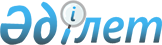 О переименовании составных частей села АмангельдыРешение акима Амангельдинского сельского округа Амангельдинского района Костанайской области от 20 февраля 2020 года № 2. Зарегистрировано Департаментом юстиции Костанайской области 21 февраля 2020 года № 8981
      В соответствии с подпунктом 4) статьи 14 Закона Республики Казахстан от 8 декабря 1993 года "Об административно-территориальном устройстве Республики Казахстан", с учетом мнения населения села Амангельды, на основании заключения областной ономастической комиссии при акимате Костанайской области от 25 декабря 2019 года, аким Амангельдинского сельского округа РЕШИЛ:
      1. Переименовать составные части в селе Амангельды:
      1) улицу Сырбая Мауленова в улицу Абая Кунанбаева;
      2) улицу Абая в улицу Сырбая Мауленова.
      2. Государственному учреждению "Аппарат акима Амангельдинского сельского округа Амангельдинского района" в установленном законодательством Республики Казахстан порядке обеспечить:
      1) государственную регистрацию настоящего решения в территориальном органе юстиции;
      2) размещение настоящего решения на интернет-ресурсе акимата Амангельдинского района после его официального опубликования.
      3. Контроль за исполнением настоящего решения оставляю за собой.
      4. Настоящее решение вводится в действие по истечении десяти календарных дней после дня его первого официального опубликования.
					© 2012. РГП на ПХВ «Институт законодательства и правовой информации Республики Казахстан» Министерства юстиции Республики Казахстан
				
      Аким Амангельдинского сельского округа 

Г. Жандильдина
